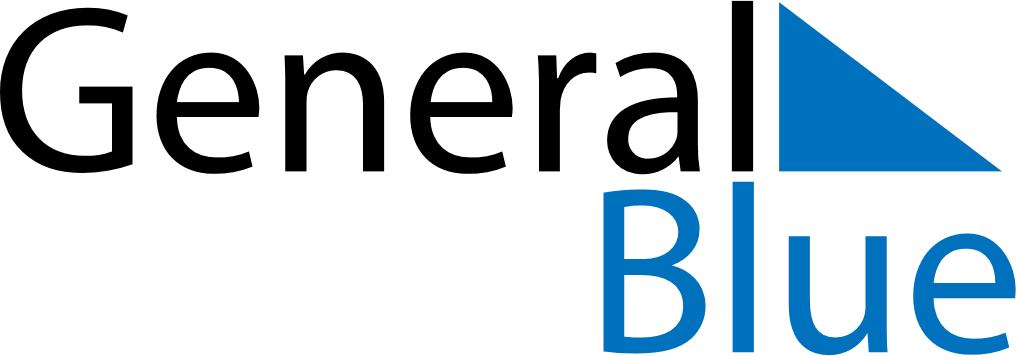 December 2024December 2024December 2024December 2024December 2024December 2024Kununurra, Western Australia, AustraliaKununurra, Western Australia, AustraliaKununurra, Western Australia, AustraliaKununurra, Western Australia, AustraliaKununurra, Western Australia, AustraliaKununurra, Western Australia, AustraliaSunday Monday Tuesday Wednesday Thursday Friday Saturday 1 2 3 4 5 6 7 Sunrise: 4:44 AM Sunset: 5:43 PM Daylight: 12 hours and 59 minutes. Sunrise: 4:44 AM Sunset: 5:44 PM Daylight: 12 hours and 59 minutes. Sunrise: 4:44 AM Sunset: 5:44 PM Daylight: 13 hours and 0 minutes. Sunrise: 4:44 AM Sunset: 5:45 PM Daylight: 13 hours and 0 minutes. Sunrise: 4:45 AM Sunset: 5:46 PM Daylight: 13 hours and 1 minute. Sunrise: 4:45 AM Sunset: 5:46 PM Daylight: 13 hours and 1 minute. Sunrise: 4:45 AM Sunset: 5:47 PM Daylight: 13 hours and 1 minute. 8 9 10 11 12 13 14 Sunrise: 4:45 AM Sunset: 5:47 PM Daylight: 13 hours and 1 minute. Sunrise: 4:46 AM Sunset: 5:48 PM Daylight: 13 hours and 2 minutes. Sunrise: 4:46 AM Sunset: 5:49 PM Daylight: 13 hours and 2 minutes. Sunrise: 4:46 AM Sunset: 5:49 PM Daylight: 13 hours and 2 minutes. Sunrise: 4:47 AM Sunset: 5:50 PM Daylight: 13 hours and 2 minutes. Sunrise: 4:47 AM Sunset: 5:50 PM Daylight: 13 hours and 3 minutes. Sunrise: 4:48 AM Sunset: 5:51 PM Daylight: 13 hours and 3 minutes. 15 16 17 18 19 20 21 Sunrise: 4:48 AM Sunset: 5:51 PM Daylight: 13 hours and 3 minutes. Sunrise: 4:48 AM Sunset: 5:52 PM Daylight: 13 hours and 3 minutes. Sunrise: 4:49 AM Sunset: 5:52 PM Daylight: 13 hours and 3 minutes. Sunrise: 4:49 AM Sunset: 5:53 PM Daylight: 13 hours and 3 minutes. Sunrise: 4:50 AM Sunset: 5:54 PM Daylight: 13 hours and 3 minutes. Sunrise: 4:50 AM Sunset: 5:54 PM Daylight: 13 hours and 3 minutes. Sunrise: 4:51 AM Sunset: 5:55 PM Daylight: 13 hours and 3 minutes. 22 23 24 25 26 27 28 Sunrise: 4:51 AM Sunset: 5:55 PM Daylight: 13 hours and 3 minutes. Sunrise: 4:52 AM Sunset: 5:56 PM Daylight: 13 hours and 3 minutes. Sunrise: 4:52 AM Sunset: 5:56 PM Daylight: 13 hours and 3 minutes. Sunrise: 4:53 AM Sunset: 5:56 PM Daylight: 13 hours and 3 minutes. Sunrise: 4:53 AM Sunset: 5:57 PM Daylight: 13 hours and 3 minutes. Sunrise: 4:54 AM Sunset: 5:57 PM Daylight: 13 hours and 3 minutes. Sunrise: 4:54 AM Sunset: 5:58 PM Daylight: 13 hours and 3 minutes. 29 30 31 Sunrise: 4:55 AM Sunset: 5:58 PM Daylight: 13 hours and 3 minutes. Sunrise: 4:55 AM Sunset: 5:59 PM Daylight: 13 hours and 3 minutes. Sunrise: 4:56 AM Sunset: 5:59 PM Daylight: 13 hours and 2 minutes. 